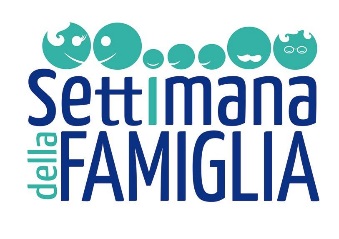 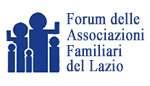 COMUNICATO STAMPACICCARELLI, FORUM FAMIGLIE: A ROMA FATTORE FAMIGLIA SUBITO PER RISOLLEVARE LA NATALITÁ.Confronto in Campidoglio tra diverse esperienze territoriali a sostegno della famiglia Roma, 5 ottobre 2016 - A Roma, se si sommano tutti i bambini e tutti i ragazzi fino a 24 anni (fascia d’età 0-24 anni) si ottiene una fetta di popolazione   pari solo al 22,4%. Restringendo l’analisi ai minori fino a 14 anni si evidenzia che sono solo il 13,5 %, una quota veramente ridotta, mentre gli utra 65enni sono il 21,8 %. (Fonte: Ufficio statistico di Roma Capitale su dati ISTAT al 31-12-2015).Lo ha sottolineato la sociologa Elisa Manna durante la tavola rotonda “Le politiche comunali a sostegno della famiglia”, tenutasi oggi in Campidoglio nell’ambito delle iniziative per la Settimana della famiglia, promossa dal Forum delle Associazioni Familiari del Lazio e dal Centro per la Pastorale della Famiglia del Vicariato di Roma, in corso a Roma fino all’8 ottobre.Un altro aspetto importante riguarda la consistenza e la composizione delle famiglie romane che sono 1.356.441. La dimensione media delle famiglie è di 2,1 componenti. Il 43,8% delle famiglie è costituito da persone sole: nel 2001 erano il 28%.«E’ tempo di rendersi conto che con questi numeri siamo a rischio di estinzione. Se siamo scesi a un livello così basso, è perché ancora si fatica ad applicare un sistema di fisco equo per le famiglie, come il Fattore Famiglia, che il Forum chiede a gran voce anche a livello nazionale da diversi anni, capace di andare tener conto dei carichi familiari, a partire dal dettato costituzionale, artt. 30 e 31, ma soprattutto l’art. 53, “tutti sono chiamati a concorrere alle spese pubbliche in ragione della loro capacità contributiva”- dichiara Emma Ciccarelli, vice presidente nazionale  del Forum delle Associazioni Familiari e presidente della sezione del Lazio. Iniziative per rendere meno iniquo il sistema fiscale verso le famiglie con figli, vengono affidate alla buona volontà dei singoli amministratori, come nel caso degli esempi presentati oggi nell’ambito dell’incontro in Campidoglio, al quale hanno preso parte anche Marcello De Vito - Presidente Assemblea Capitolina e Laura Baldassarre – Assessore alla persona, scuola e comunità solidale del Comune di Roma, che si sono resi disponibili a un confronto sulla proposta della rimodulazione delle addizionali comunali della Tari, presentata da Alessandro Spalvieri, responsabile delle relazioni esterne del Forum Famiglie Lazio.Provincia Autonoma di TrentoIl tasso di natalità in Trentino è di 1,57 figli (contro l’1,37 della media nazionale) e da 10 anni si stanno sperimentando diverse forme si sostegno alla famiglia. La strategia provinciale, spiegata da Luciano Malfer, Dirigente dell'Agenzia provinciale per la famiglia, la natalità e le politiche giovanili, prevede interventi come il reddito di garanzia, il canone moderato, servizi certi per le famiglie con figli da zero a tre anni, Il tutto grazie a una rete tra amministrazioni, associazioni for profit e non profit. Castelnuovo del Garda (VR)Già dal 2014, il Fattore Famiglia, introdotto dall’Amministrazione comunale di Castelnuovo del Garda (VR), consente alle famiglie con figli di risparmiare sulle tariffe comunali, come ha illustrato Maurizio Bernardi - consigliere comunale, con delega Fattore Famiglia e rete comuni amici della Famiglia sottolineando come questo sia uno strumento che supera il vecchio concetto di Isee allo scopo di sostenere le famiglie realmente bisognose di agevolazioni evitando di assegnare contributi a chi non ne ha diritto. Avola (Sr)Ad Avola (SR), è partita la Sperimentazione del Fattore Famiglia dalla scorsa primavera e chi ha più figli, paga meno tasse comunali, come quelle riferite alla tariffazione dei servizi di pubblica utilità, come l’acqua, i rifiuti e la refezione scolastica. Vengono erogati servizi alla cittadinanza con tariffe più adeguate calcolate sulla base dell’Isee e della numerosità della famiglia, per una maggiore equità sociale, calcolando le tariffe dei servizi sulla base della disponibilità di ogni singola famiglia. Attualmente stanno lavorando sulle tariffe Tari con la riduzione dal quinto componente in poi oltre a una tariffazione equa per il servizio di refezione scolastica. Ufficio stampa Forum delle Associazioni Familiari del LazioConcita De Simone - tel. 3478429024 – concita.desimone@gmail.com